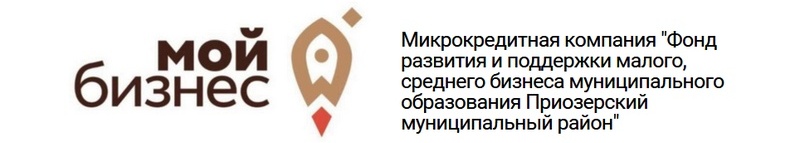 188760, Ленинградская область  г. Приозерск,  ул. Ленина,  д. 36, тел/факс (81379)31-862Банковские реквизиты МКК «Фонд развития бизнеса» Полное наименование: Микрокредитная компания «Фонд развития и поддержки малого, среднего бизнеса Муниципального образования Приозерский муниципальный район» Сокращённое наименование: МКК «Фонд развития бизнеса»Юридический и фактический адрес:188760, Ленинградская область, г. Приозерск, ул. Ленина, д. 36 тел/факс 8(81379) 31862, 8(921)7786213эл.почта priozersk-fond@yandex.ruОГРН 1024701648960ИНН 4712018622 КПП 471201001ОКПО 56927105Банковские реквизиты:Приозерский филиал ПАО «Банк «Санкт-Петербург»кор.счет 30101810600000000817БИК 044106817расчетный счет 40703810560000000109 Директор  Евдокимова Екатерина Андреевна, действует на основании Устава                               